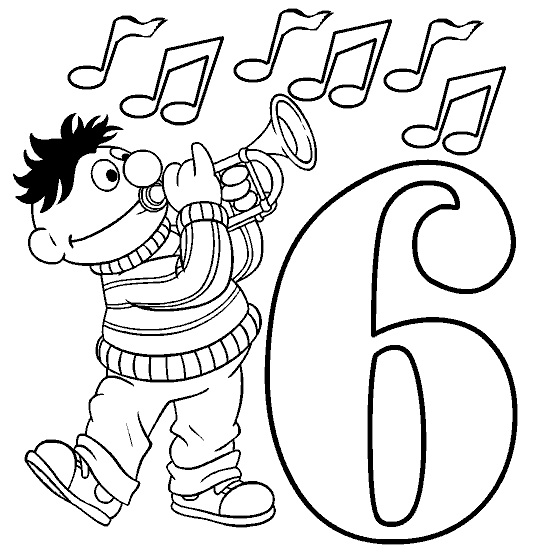 Доцртај или прецртај, тако да у сваком скупу буде 6 елемената.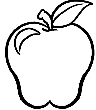 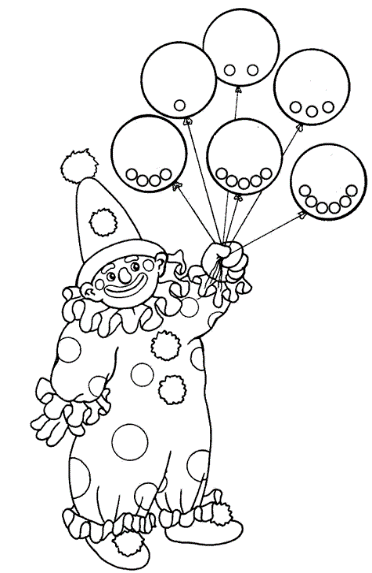 Упиши у балон                                        3. Нацртај одговарајући број јабука.  одговарајући број.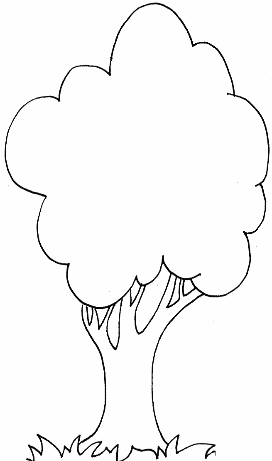 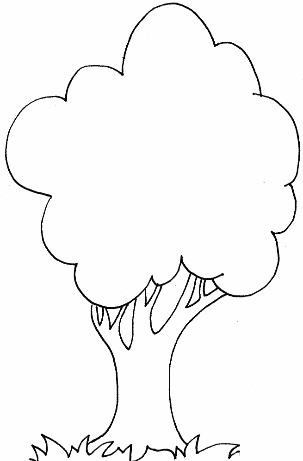 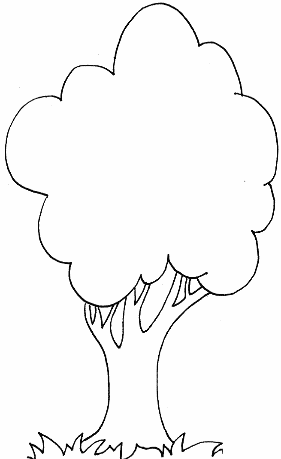                                                                                   5                              6                              4Доцртај или прецртај, тако да у сваком скупу буде 6 елемената.Упиши у балон                                        3. Нацртај одговарајући број јабука.  одговарајући број.                                                                                  5                              6                              4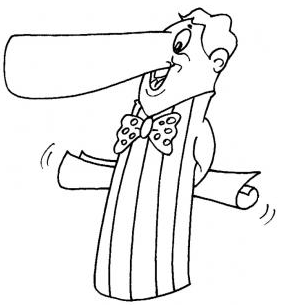 Нацртај у сваком скупу по 7 елемената.2 .  Израчунај и повежи.                                  3. Нацртај одговарајући број капљица.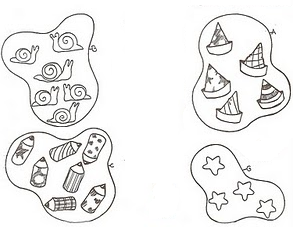 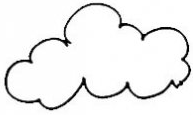                                                                                      5+2                       7-3                        7-1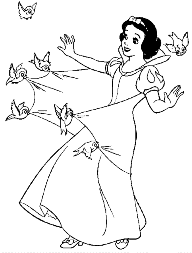                                                                               4. Састави причу на основу слике.                                                                             _____________________________                                                                           _____________________________                                                                           _____________________________  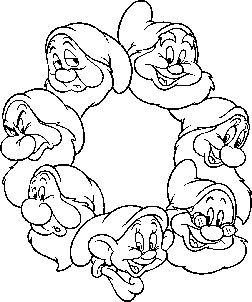                                                                           _____________________________ Изброј колико                                                 _____________________________ нас има и                                                         _____________________________ упиши број.                                                    _____________________________                                                 Нацртај у сваком скупу по 7 елемената.2 .  Израчунај и повежи.                                  3. Нацртај одговарајући број капљица.                                                                                     5+2                       7-3                        7-1                                                                              4. Састави причу на основу слике.                                                                             _____________________________                                                                           _____________________________                                                                           _____________________________                                                                            _____________________________ Изброј колико                                                 _____________________________ нас има и                                                         _____________________________ упиши број.                                                    _____________________________                                                 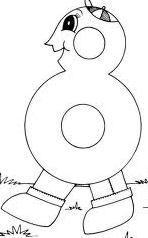 Доцртај или прецртај тако да буде у сваком скупу буде 8 елемената.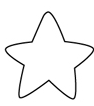 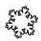 Нацртај одговарајући број украса.                   3. Нацртај одговарајући број пахуљица.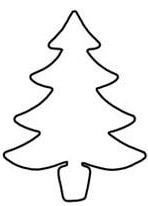                                                                                                   6+2                      8-3                       8-4                                                                                                                                                                                                                       4. Марко има 3 јабуке, Лазар 4, а Петар 1 јабуку.                                                                                           Колико јабука  имају заједно.                                                                                           Р: ___ + ____ + ____= ____                  8 - 2                             5 + 3                             8 - 1                 Заједно имају ______ јабука.                                                                    Доцртај или прецртај тако да буде у сваком скупу буде 8 елемената.Нацртај одговарајући број украса.                   3. Нацртај одговарајући број пахуљица.                                                                                                  6+2                      8-3                       8-4                                                                                                                                                                                                                       4. Марко има 3 јабуке, Лазар 4, а Петар 1 јабуку.                                                                                           Колико јабука  имају заједно.                                                                                           Р: ___ + ____ + ____= ____                  8 - 2                             5 + 3                             8 - 1                 Заједно имају ______ јабука.                                                                    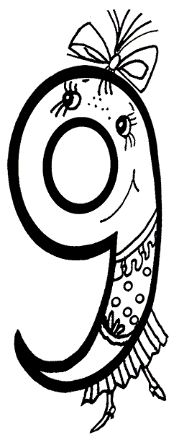 Нацртај скуп са 9 елемената.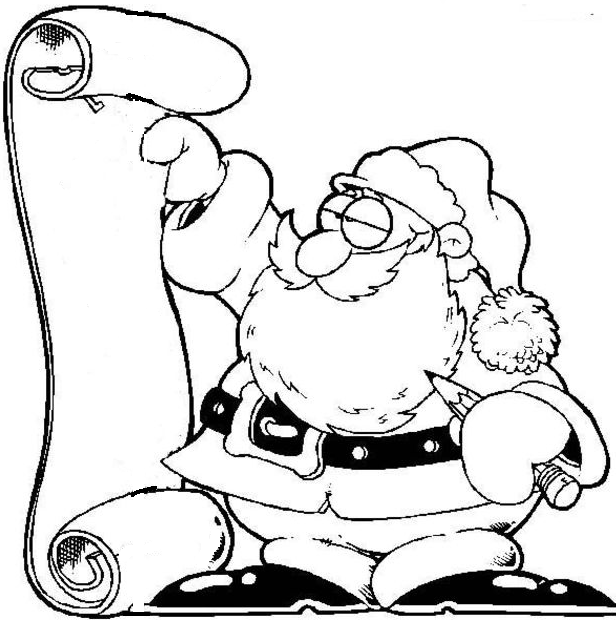 Повежи звонце са одговарајућим бројем.                                        3.  Помози Деда Мразу да                   7                8                    9                                                               реши задатке.                                                          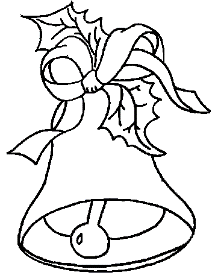 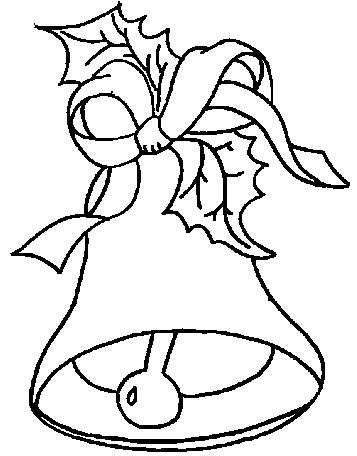                                                                                           5+4=                                                                                                                                        3+5=                                                                                                                                           4+3=                6+3                     5+2                    9-1                                           4+2=                                                                                              9- 4=                                                                                               8– 4=                                                                                              9 – 6= 4.   Маја је направила 4 украса, Јаца за  1 украс               7– 5=      више. Колико  украса су направиле заједно?     Маја: ____     Јаца:________     Заједно:___________    Одговор: ____________________________________     ____________________________________________Нацртај скуп са 9 елемената.Повежи звонце са одговарајућим бројем.                                        3.  Помози Деда Мразу да                   7                8                    9                                                               реши задатке.                                                                                                                                                    5+4=                                                                                                                                        3+5=                                                                                                                                           4+3=                6+3                     5+2                    9-1                                           4+2=                                                                                              9- 4=                                                                                               8– 4=                                                                                              9 – 6= 4.   Маја је направила 4 украса, Јаца за  1 украс              7– 5=      више. Колико  украса су направиле заједно?     Маја: ____     Јаца:________     Заједно:___________    Одговор: ____________________________________    ____________________________________________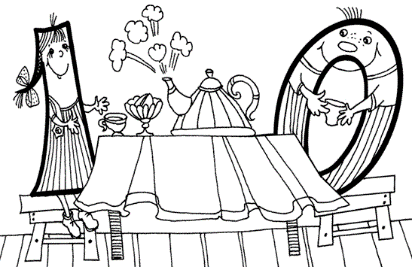 1. Нацртај по 10 елемената у сваком скупу.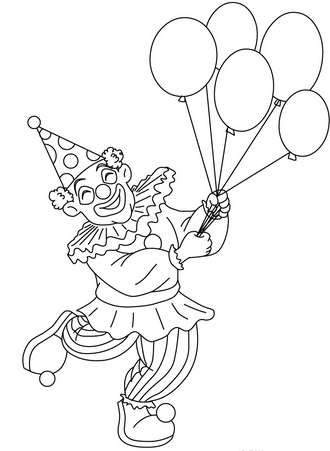                                                                                                                                                      8+___    2. Упиши знак >, < или =.                              3. Упиши одговарајући сабирак,      6+___                 5+ ___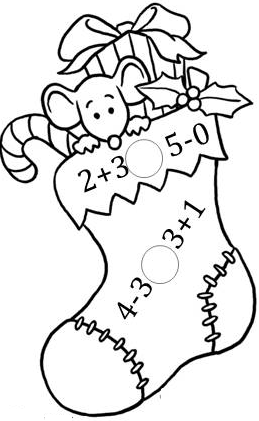                                                                                тако збир буде 10.                                          3+ ___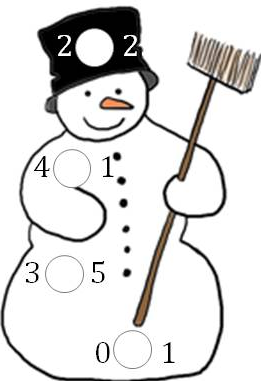                                                                                                                                                                                                                                          9+ __4. Марко има 10 кликера. Дао је брату 3 кликера. Колико кликера је остало Марку?          Рачун: ______________Одговор: ______________________________________________________1. Нацртај по 10 елемената у сваком скупу.                                                                                                                                                     8+___    2. Упиши знак >, < или =.                              3. Упиши одговарајући сабирак,      6+___                 5+ ___                                                                               тако збир буде 10.                                          3+ ___                                                                                                                                                                                                                                         9+ __4. Марко има 10 кликера. Дао је брату 3 кликера. Колико кликера је остало Марку?          Рачун: ______________Одговор: ______________________________________________________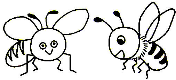 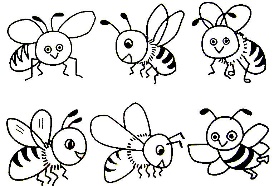 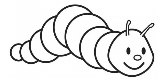 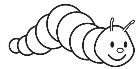 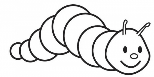 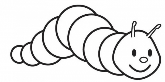 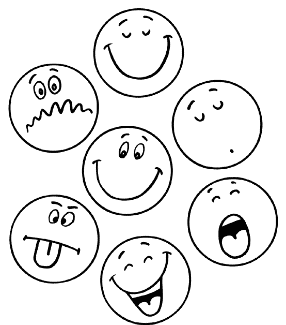 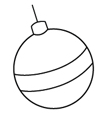 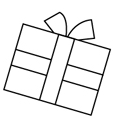 